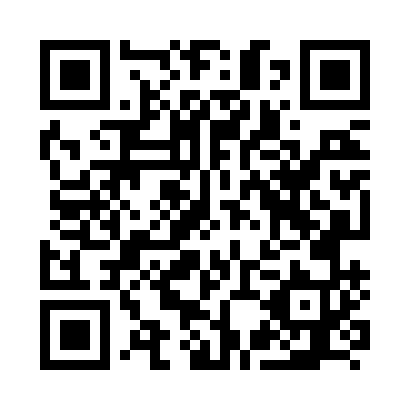 Prayer times for Bidou I, CameroonWed 1 May 2024 - Fri 31 May 2024High Latitude Method: NonePrayer Calculation Method: Muslim World LeagueAsar Calculation Method: ShafiPrayer times provided by https://www.salahtimes.comDateDayFajrSunriseDhuhrAsrMaghribIsha1Wed4:586:1012:173:366:237:312Thu4:586:1012:173:366:237:313Fri4:586:1012:163:376:237:314Sat4:586:0912:163:376:237:315Sun4:576:0912:163:376:237:316Mon4:576:0912:163:376:237:317Tue4:576:0912:163:376:237:318Wed4:576:0912:163:386:237:329Thu4:566:0912:163:386:237:3210Fri4:566:0912:163:386:237:3211Sat4:566:0912:163:386:237:3212Sun4:566:0812:163:396:237:3213Mon4:556:0812:163:396:247:3214Tue4:556:0812:163:396:247:3215Wed4:556:0812:163:396:247:3316Thu4:556:0812:163:406:247:3317Fri4:556:0812:163:406:247:3318Sat4:556:0812:163:406:247:3319Sun4:556:0812:163:406:247:3320Mon4:556:0812:163:406:247:3421Tue4:546:0812:163:416:247:3422Wed4:546:0812:163:416:247:3423Thu4:546:0812:163:416:257:3424Fri4:546:0812:173:416:257:3425Sat4:546:0812:173:426:257:3526Sun4:546:0812:173:426:257:3527Mon4:546:0812:173:426:257:3528Tue4:546:0912:173:426:257:3529Wed4:546:0912:173:436:267:3630Thu4:546:0912:173:436:267:3631Fri4:546:0912:173:436:267:36